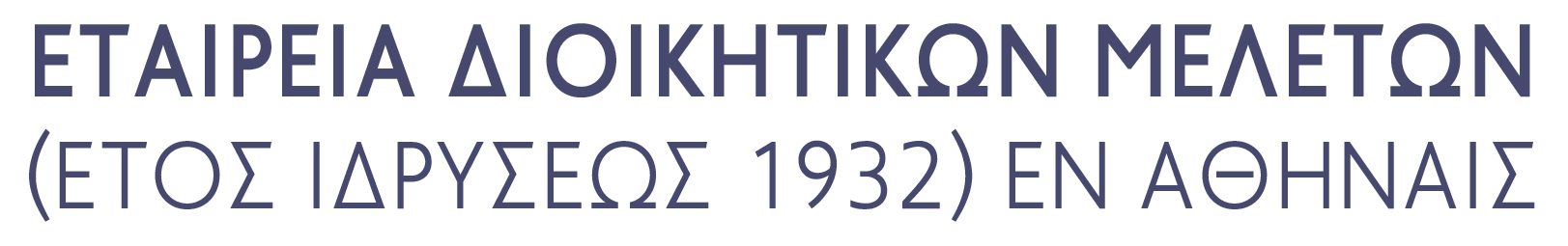 ΠΡΟΣΚΛΗΣΗΗ Εταιρεία Διοικητικών Μελετών σας προσκαλεί σε διαδικτυακή επιστημονική εκδήλωσητην Τρίτη, 1η Φεβρουαρίου 2022, ώρα 18.00,με ομιλητήτον Θεόδωρο Φορτσάκη, Καθηγητή της Νομικής Σχολής του ΕΚΠΑ,πρ. Πρύτανη ΕΚΠΑ,Πρόεδρο του Ευρωπαϊκού Ιδρύματος Προαγωγής Ανθρωπιστικής Παιδείαςκαι θέμα:«Τα δικαιώματα του ασθενούς».Καλείσθε να παρευρεθείτε.Το Δ.Σ. εύχεται στα μέλη και τους φίλους της Εταιρείας Υγεία και Ευημερία για το έτος 2022!Ο Πρόεδρος Πέτρος Χριστόφορος, τ. Πρόεδρος ΑΠΔΠΧ, Επίτιμος Σύμβουλος της ΕπικρατείαςΗ Γενική Γραμματεύς και Ταμίας Φερενίκη Παναγοπούλου-Κουτνατζή Επίκουρη Καθηγήτρια Παντείου ΠανεπιστημίουΣύνδεσμος: https://hou.webex.com/meet/panagopoulou.fereniki